神奈川県衛生研究所による神奈川県の患者報告数　2021年第27週（7/5～7/11）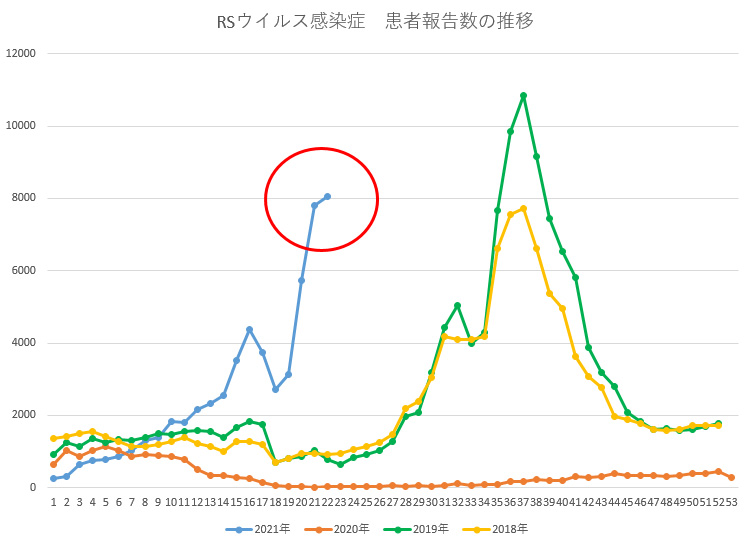 